2/3 Choice Board for At-Home LearningJanuary 11th – 14th, 2022Happy New Year! I wish we were starting the year together but hopefully we will be in school soon! Aim to spent about 45 mins on Math activities and 45 mins on Literacy activities each day. This does not mean all at once – you can spread it out over the day! We will have a Morning Meeting on Teams starting at 9am (for approx. 1 hour) each day where we will go through our morning calendar routine and read a story – We might even have a Show & Tell day! Remember to take time to play, help out around the house, make healthy snacks and lunch (and have a treat as well!), and definitely get outside to play 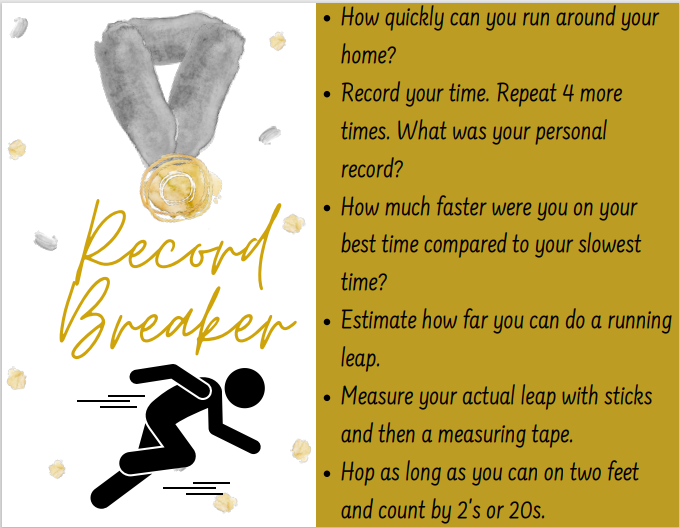 Literacy NumeracyExplorationRead a book to someone – even your pet! Ask for a flashlight and make a fort to read in Math by Myself: Grade 2:https://www.youtube.com/watch?v=GayRX_u4G2Q - The Money Song | Canadian Coins Song | Scratch GardenWork on identifying coins and counting coins worksheets or play Coin War with someone!Grade 3:https://www.youtube.com/watch?v=GayRX_u4G2Q - The Money Song | Canadian Coins Song | Scratch GardenWork on identifying coins and adding coins worksheets, or play Coin War with someone!Go outside and play!Play a board game!Bake/cook something with an adult. Write the recipe down and try to cut the ingredients in half!Listen to Reading:Go on Epic! On your tablet or computer.www.getepic.com/studentsand follow the instructions in your Tech FlipbookClass Code: qvj2390Log on to Squiggle Park! (Instructions on back of Flipbook)Math with Someone: Play Hit the Button – challenge someone to beat your high score or work together to achieve an even higher score!https://www.topmarks.co.uk/maths-games/hit-the-buttonArt:Take a twig and try to use it as a pencil to draw in the snow – make lines thicker or thinner, shallow lines and deep lines. Are there any natural objects around to add to your drawing (pebbles, sand, evergreen needles?)Work on Writing: Write in your green book and draw a picture to match. (Choose at least one of the following – or if you have another idea, you can use that)*Tell me about what you’ve been doing since we last saw each other! *Want to teach me how to do something? Write a step-by-step guide for me to follow!*Tell me about your favourite activity to do in winter. *What is your favourite food/ dessert? Tell me about it and copy the recipe (with the steps!)Math in Writing: Before you start on your calendar check out this video and sing/dance along!https://www.youtube.com/watch?v=omkuE6Wa5kQ(Jack Hartmann – 12 Months of the Year)Work on your January calendar! I have uploaded a picture of mine to follow, or you can use any other January 2022 calendar to help fill yours in.Remember you must have the month and year at the top, the days of the week, and the dates. Then you can add holidays and activities!Lego – if you have some Lego or other types of blocks at home make a building. Can you take the exact same blocks you used and make a building that is taller than the first?Work on Writing: Write in your green book and draw a picture to match. (Choose at least one of the following – or if you have another idea, you can use that)*Tell me about what you’ve been doing since we last saw each other! *Want to teach me how to do something? Write a step-by-step guide for me to follow!*Tell me about your favourite activity to do in winter. *What is your favourite food/ dessert? Tell me about it and copy the recipe (with the steps!)Math in Writing: Before you start on your calendar check out this video and sing/dance along!https://www.youtube.com/watch?v=omkuE6Wa5kQ(Jack Hartmann – 12 Months of the Year)Work on your January calendar! I have uploaded a picture of mine to follow, or you can use any other January 2022 calendar to help fill yours in.Remember you must have the month and year at the top, the days of the week, and the dates. Then you can add holidays and activities!French FLORA – Level 1https://flora.nbed.nb.ca/FLORA_lvl1_mod1_HTML5_v4/story.html(Click the link or Google “FLORA NB”)Oral storytelling:Can you tell a story with a Beginning, Middle, and End in the correct order? Give it a try Math with Technology:Play Dreambox on your tablet or computer. Use your login book to get on Dreambox:School Code if using an iPad knjs/sfcr School Link if using a computer https://play.dreambox.com/login/knjs/sfcrClass Code 87395 Contact Ms. Jaimie if you need help! (Teams, text, call etc.)*Remember – There is also a message option in Dreambox that you can use to ask me a question about how a level works!Outdoor Challenge of the Week:*See image on next pageWord Work from Mrs. LeeMath with Technology:Play Dreambox on your tablet or computer. Use your login book to get on Dreambox:School Code if using an iPad knjs/sfcr School Link if using a computer https://play.dreambox.com/login/knjs/sfcrClass Code 87395 Contact Ms. Jaimie if you need help! (Teams, text, call etc.)*Remember – There is also a message option in Dreambox that you can use to ask me a question about how a level works!Outdoor Challenge of the Week:*See image on next page